Teachers: Items to Discuss With Your Doctor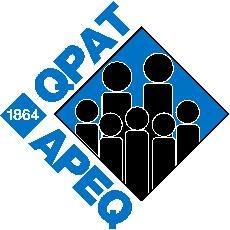 What Do I Do While Awaiting These Results?Inform the school board and local union of your situation as soon as possible. You may also wish to advise your school principal.You may be required to stay home until all test results have come in.  When verifying for immunity against the 5th Disease, you will be required to stay home in many cases. The school board will pay you for the first three weeks while awaiting these results. Provide your school board with the required paperwork as soon as it is received in order to avoid delays in receiving benefits.:Get the appropriate blood tests right away (chicken pox, rubella, measles, mumps, 5th Disease)								Get a note from your doctor indicating that you are waiting for these results													Explain to your doctor the exact nature of your work:Your schedule											Any room changes											The age of your students									The behaviour of your students									Teaching time											Supervision												Amount of time spent in a standing position						The lifting and carrying of heavy equipment						Movements that include the flexion and extension of your core			Exposure to chemicals, gas, or fumes							Loud noises												Vibrations